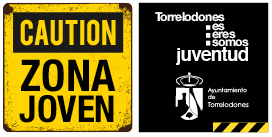   #CLUB DE DANZA URBANA¿Eres de l@s que te pones en frente del espejo a bailar y te gustaría aprender?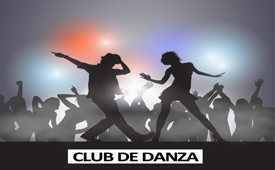 Otro año más continuamos con lo que está más de moda en la actualidad, la danza. Este año queremos darle un nuevo enfoque disfrutando de la danza como medio de expresión, (aprender pasos básicos o del nivel medio dependiendo del nivel que marque los participantes, transmitir ideas, sentimientos o pensamientos mediante el baile) conocerse uno mismo, (explorar y ampliar el concepto corporal de uno mismo) establecer nexos entre la danza y otras artes, (crear una historia que contar, escenografía, vestuario y maquillaje para la puesta en escena)  y crear vínculo en el grupo.Fechas: Del 3 de octubre del 2016 al 29 de mayo del 2017.Horario: Lunes de 17:30 a 19:30.Edad: 12-18 años.Número de plaza: 20.Precio: 25 €/ mes.CONTENIDOS:Bailes de Street Dance, Gym Jazz, Break Dance y más.Pensarán un nombre para su club de baile.Diseñarán una imagen y logotipo que les represente.Personalizarán camisetas que usarán en los ensayos.Asistirán a espectáculos de danza durante el curso, como excursión extra.Se trabajará la expresión corporal, Yoga y técnicas de relajación.Pensarán una temática para los espectáculos que se realice durante el curso.Crearán su escenografía (pintura, luces, atrezzo..)Inscripción: Desde el 1 julio hasta cubrir plazas. Cómo inscribirte:1º Llama y confirma si quedan plazas (Tel. 91 859 47 79). Reserva la tuya2º Trae la documentación completa a la Zona Joven (inscripción +  copia DNI + copia tarjeta sanitaria) 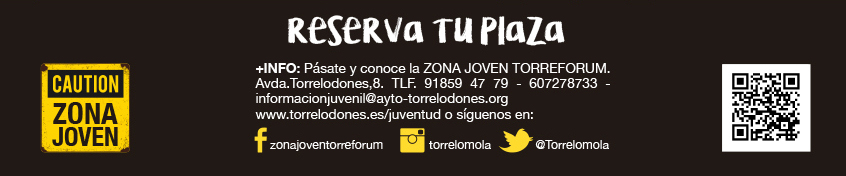 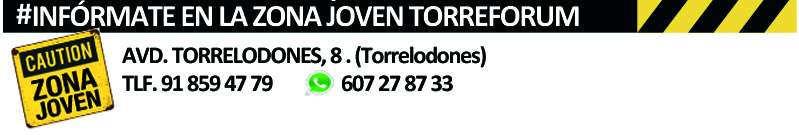 